Karta pracy 3									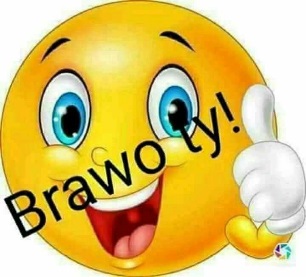 Termin realizacji: 27.03. 2020Zajmowaliśmy się ostatnio cechami charakteru. Przed nami temat trudny, ale wierzę , że damy radę. Przed nami odmiana przymiotnika.Jeśli chcemy utworzyć wyrażenia typu: - dobry uczeń- miła grupa - sympatyczna nauczycielka- małe dziecko, czyli połączenie przymiotnika i rzeczownika, robimy to tak:- ein guter Schüler- eine nette Gruppe- eine sympathische Lehrerin- ein kleines Kind,Czyli rodzajnik + przymiotnik + rzeczownik.I na pewno zauważyliście już końcóweczki:-er (bo der Schüler) - e (bo die Gruppe)- es (bo das Kind)A co  z liczbą mnogą?Przeanalizujcie, proszę, tabelę ze s. 8 (podreczmik)A teraz spróbujcie zrobić ćw. 8.Na pewno się udało.To teraz czas na ćwiczenia: 5,6/6 (ćwiczeniówka)Prześlijcie mi te 3 ćwiczenia. Macie pytania? Piszcie.Uwaga: Od teraz przesyłacie race na adres: barbararadzewicz73@gmail.com.